Cultural Diversity in the United States – 3 creditsCourses in this category focus on the culturally complex social fabric of the United States to help students enhance their abilities to interact with the diverse groups that make up our nation.AAAS 1102	Intro to the Atlantic Slave Trade 		(3)AAAS 1104	Intro to Black America		(4)AMIN 1010	American Indian Experience to 1900		(3)AMIN 1020	American Indian Experience 1900-present		(3)AMIN 1606	Intro to American Indian Literature		(3)AMIN 2015	Ojibwe History and Culture		(3)AMIN 2210	American Indian Politics		(3)AMIN 2405	American Indian Families and Society		(3)AMIN 2407	History of American Indian Education		(3)AMIN 2605	Survey of American Indian Arts		(3)AMIN 3206	Federal Indian Policy		(3)AMIN 3230	American Indian Tribal Gov. and Law		(3)AMIN 3410	Fur Trade in Canada and the United States		(3)AMIN 3420	American Indians in Sports		(3)AMIN 3450	American Indian Women		(3)AMIN 3620	Ojibwe Literature		(3)AMIN 3660	American Indian Novel		(3)AMIN 4230	Intro to Federal Indian Law		(3)AMIN 4630	American Indians in the Media		(3)AMIN 4640	American Indians in the Movies		(3)ART 1814	Creating Across Cultures		(3)ARTH 2390	American Art of the 20th Century		(3)ASL 4105	History of the American Deaf Community		(3)BIOL 2763	Biology of Women		(2)COMM 2929	Intercultural Communication		(4)CSD 2230	Intro to Human Communication Disorders		(3)CST 1101	Intro to Cultural Studies		(4)CST 2001	Intro to GLBT Studies		(4)EDUC 1100	Human Diversity		(3)ENGL 3563	American Literature I		(4)ENGL 3564	American Literature II		(4)ENGL 3573	Survey of African American Literature		(4)GEOG 2305	Geography of Cultural Diversity		(3)GEOG 3350	Gender, Space and Culture		(3)HLTH 3341	Encountering Death and Grief		(3)MU 1005	Jazz Studies		(3)PHIL 1003	Ethics and Society		(3) PSY 2021	Developmental Psychology		(4)PSY 2223	Gender in Society		(4)SOC 1101	Intro to Sociology		(4)SOC 1201	Sociology of the Family		(3)SOC 3330	American Civil Rights Movement		(3)SPAN 2540	Latino Literatures and Cultures		(3)SPED 1357	Individuals with Disabilities in Society		(3)SW 1619	Race, Class, and Gender in the US		(3)WS 1000	Intro to Women’s Studies		(3)WS 2101	Women, Race, and Class in the US		(3)WS 3100	Feminist Theory		(4)WS 3150	Women-Identified Culture		(3)WS 3300	Women and Spirituality		(3)WS 3350	Women and the Law		(3)Sustainability – 3 creditsCourses in this category focus on ways in which the science of the natural environment interacts with economic, social, and political forces in a local, national and/or global context.ANTH 3888	Anthropology of Food		(3)ANTH 4631	Anthropology and Environment		(3)ART 3305	Sustainability Studio: Theory and Practice		(3)CE 1100	Green Homes		(3)CE 4515	Sustainable Design and Construction		(3)CE 5515	Sustainable Design and Construction		(3)CHE 1020	Intro to Engineering Sustainability		(3)CHE 3251	Intro to Pulp and Paper Process 		(3)CHE 4501	Chemical Engineering Design I		(4)CHE 4603	Biorenewable Resources		(3)CHEM 1105	From the Industrial Rev. to Green Chemistry		(3)CHEM 2212	Environmental Chemistry		(4)COMM 3620	Boundary Waters in Controversy		(3)CST 4500	The New Commons		(4)EDUC 1201	Managing Planet Earth		(3)EDUC 4234	Science, Technology, and Society		(3)ES 2803	Issues in Global Ecology		(3)ES 3100	Sustainable Food Systems		(3)GEOG 2306	Environmental Conservation		(3)GEOG 3461	Geography of Global Resources		(3)GEOL 1110	Geology and Earth Systems		(4)GEOL 1130	Intro to Environmental Science		(4)GEOL 1610	Oceanography		(3)PHIL 3325	Environmental Ethics		(4)PHYS 1035	Energy		(3)SOC 4860	Environmental Sociology		(3)SPAN 2550	Globalization and Sustainability		(4)WS 3600	Ecofeminist Theories and Practices		(3)WS 3775	Women, Globalization, and Food		(3)Academic Affairs March 2012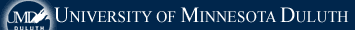 Liberal Education Program (LEP) 2012-2013The Liberal Education Core requires a maximum of 39 credits of course work; however, a single course can be used to satisfy multiple requirements, reducing the total number of credits. Part I. Language and Reasoning Skills (9 credits)a. Writing and Information Literacy -WRIT 1120 (3 credits)b. Oral Communication and Languages (3 credits)c. Logic and Quantitative Reasoning (3 credits)Part II. Knowledge Domains (21 credits)a. Natural Sciences (6 credits, 2 designators, 1 lab)b. Social Sciences (6 credits, 2 designators)c. Humanities (6 credits, 2 designators)d. Fine Arts (3 credits)Part III. Key Topics (9 credits)a. Global Perspectives (3 credits)b. Cultural Diversity in the US (3 credits)c.  Sustainability (3 credits)  NOTE ALSO WHERE APPROPRIATE:1Course may also fulfill the Global Perspectives category.2Course may also fulfill the Cultural Diversity in the U.S. category.3Course may also fulfill the Sustainability category.Minnesota Transfer Curriculum (MTC)Students intending to transfer within Minnesota and who wish to fulfill the MTC must satisfy the 10 specific competencies of the MTC.  The list of UMD courses that can be used to do this is available from the UMD Office of Financial Aid and Registrar (139 Darland Administration Building, UMD, Duluth, MN 55812 or online at www.d.umn.edu/registrar/mtc.htm   A maximum of 10 credits S-N and a maximum of three S-N credits in any one category may be applied to the LEP or MTCLIBERAL EDUCATION CATEGORIES AND COURSESWriting and Information LiteracyCourse develops students’ skills in written communication as well as information access and use.Writ 1120	College Writing 		(3)Oral Communication and Languages – 3 creditsCourses in this category focus on the knowledge and skills of effective oral communication and/or language competence in languages other than English.AMIN 1103	Intro to the Ojibwe Language 		(3)AMIN 1104	Beginning Ojibwe II		(3)AMIN 2103	Intermediate Ojibwe I		(3)AMIN 2104	Intermediate Ojibwe II		(3)ASL 2001	Beginning American Sign Language I		(3)ASL 2002	Beginning American Sign Language II		(3)ASL 3003	Intermediate American Sign Language I		(3)ASL 3004	Intermediate American Sign Language II		(3)ASL 4005	Advanced American Sign Language		(3)CHE 3211	Chemical Engineering Lab I		(3)CHIN 1101	Beginning Chinese I		(4)CHIN 1102	Beginning Chinese II		(4)CHIN 1103	Beginning Chinese III		(4)CHIN 1104	Beginning Chinese IV		(4)CHIN 1201	Intermediate Chinese I		(4)CHIN 1202	Intermediate Chinese II		(4)COMM 1000	Human Communication Theory		(3)COMM 1112	Public Speaking		(3)COMM 1222	Interpersonal Communication		(3)COMM 1511	Honors: Public Speaking		(3)FR 1101	Beginning French I		(4)FR 1102	Beginning French II		(4)FR 1201	Intermediate French I		(4)FR 1202	Intermediate French II		(4)FR 2301	Advanced French		(4)FR 3302	Advanced French Composition and Conversation	(4)GER 1101	Beginning German I		(4)GER 1102	Beginning German II		(4)GER 1201	Intermediate German I		(4)GER 1202	Intermediate German II		(4)GER 2301	Advanced German		(4)GER 3302	Advanced German Composition and Conversation	(4)GER 2500	German Business Culture		(4)LANG 1101	Beginning Foreign Language I		(4)LANG 1102	Beginning Foreign Language II		(4)LANG 1201	Intermediate Foreign Language I		(4)LANG 1202	Intermediate Foreign Language II		(4)RUSS 1101	Beginning Russian I		(4)RUSS 1102	Beginning Russian II		(4)SPAN 1101	Beginning Spanish I		(4)SPAN 1102	Beginning Spanish II		(4)SPAN 1201	Intermediate Spanish I		(4)SPAN 1202	Intermediate Spanish II		(4)SPAN 2301	Advanced Spanish		(4)SPAN 4004	Spanish Conversation		(1-4)Logic and Quantitative Reasoning – 3 creditsCourses in this category develop students’ logic and/or quantitative reasoning skills and enable them to apply these skills to a variety of everyday situations.COMM 1600	Argumentation and Debate 		(3)CS 1101	Intro to Web Programming		(3)CS 1121	Intro to Programming in Visual BASIC		(3)CS 1301	Intro to 3D Game Development		(4)CS 1511	Computer Science I		(5)CS 1581	Honors: Computer Science I		(5)CS 2121	Intro to Programming in Java		(3)ECON 2030	Applied Statistics for Business and Economics		(3)GEOG 2552	Intro to Maps and Geospatial Data		(3)LING 1811	Intro to Linguistics		(3)MATH 1024	Intro to Contemporary Mathematics		(3)MATH 1141	Math for Elementary Education		(4)MATH 1160	Finite Math and Intro to Calculus		(5)MATH 1250	Precalculus		(4)MATH 1290	Calculus for Natural Sciences		(5)MATH 1296	Calculus I		(5)MATH 1297	Calculus II		(5)MATH 1596	Honors: Calculus I		(5)MATH 1597	Honors: Calculus II		(5)	PHIL 1008	Critical Thinking		(4)PHIL 1018	Logic		(4)STAT 1411	Intro to Statistics		(3)STAT 2411	Statistical Methods		(3) Natural Sciences - 6 credits, 2 designators, 1 labCourses in this category focus on the observation, identification, description, experimental investigation, and theory of natural phenomena, including methods of natural scientific investigation.  Students must complete one course with a lab component.  AST 1040	Intro to Astronomy 		(3)BIOL 1001	Biology and Society  (with lab)		(4)BIOL 1011	General Biology I  (with lab)		(5)BIOL 1087	Freshman Seminar: Darwinian Medicine		(3)BIOL 1094	Northern Stream Ecosystems 		(3)BIOL 27632	Biology of Women		(2)CHEM 1113	General, Organic, Biological Chemistry  (with lab)	(5)CHEM 1153	General Chemistry I		(4)CHEM 1154	General Chemistry Lab I  (with lab)		(1)CHEM 1161	Honors: General Chemistry I  (with lab)		(5)CHEM 22123	Environmental Chemistry  (with lab)		(4)GEOG 1414	Physical Geography  (with lab)		(4)GEOL 11103	Geology and Earth Systems (with lab)		(4)GEOL 1120	Life and Death of the Dinosaurs		(3)GEOL 11303	Intro to Environmental Science (with lab)		(4)GEOL 16103	Oceanography		(3)GEOL 2350	Earth Resources		(3)PHYS 1001	Intro to Physics I  (with lab)		(5)PHYS 1011	Ideas in Physics		(3)PHYS 1033	Cosmology, String Theory, Death of the Universe	(3)PHYS 10353	Energy		(3)PHYS 2013	General Physics I 		(4)PHYS 2014	General Physics I (with lab)		(1)Social Sciences – 6 credits, 2 designatorsCourses in this category focus on those branches of knowledge that investigate how cultural, social, and structural factors influence human social behavior, including methods of social scientific investigation.AMIN 24052	American Indian Families and Society		(3)ANTH 10801	Freshman Seminar: Understanding Global Cultures	(3)ANTH 1601	Freshman Seminar: Prehistoric Cultures		(4)ANTH 1602	Prehistoric Cultures		(4)ANTH 16041	Cultural Anthropology		(4)ANTH 1612	Intro to Archaeology		(4)COMM 1010	Persuasion		(3)COMM 2101	Foundations of Mass Communication		(3)COMM 2102	Media Effects		(3)CRIM 1301	Intro to Criminology		(4)CSD 22302	Intro to Human Comm. Disorders		(3)ECH 2025	Educating the Human Brain		(3)ECON 1003	Economics and Society		(3)ECON 1022	Principles of Economics: Macro		(3)ECON 1023	Principles of Economics: Micro		(3)GEOG 1304	Human Geography		(3)GEOG 2313	Economic Geography		(3)IE 3125	Engineering Economic Analysis		(3)PHIL 2011	Philosophy of Language		(3)POL 1011	American Government and Politics		(3)PSY 1003	General Psychology		(4)PSY 20212	Developmental Psychology		(4)SOC 1080	Development of Social Selves		(3)SOC 11012	Intro to Sociology		(4)SOC 12012	Sociology of the Family		(3)SOC 33302	American Civil Rights Movement		(3)SOC 3701	Social Psychology		(3)SOC 49501	International Migration to the US		(3)SW 1000	Intro to Social Welfare		(3)SW 12101	Global Issues		(3)SW 12121	Honors Seminar: Global Issues		(3)SW 16192	Race, Class, and Gender in the US		(3)WS 10002	Intro to Women’s Studies		(3)WS 21012	Women, Race, and Class in the US		(3)WS 30001	Transnational Perspectives		(3)Humanities – 6 credits, 2 designatorsCourses in this category focus on those branches of knowledge concerned with human thought and culture, including methods of inquiry typically used in humanistic study.AMIN 10202	American Indian Experience 1900-present		(3)AMIN 16062	Intro to American Indian Lit		(3)AMIN 36602	American Indian Novel		(3)AMIN 46302	American Indians in the Media		(3)AMIN 46402	American Indians in the Movies		(3)ARTH 1303	History of World Art I		(3)ARTH 1304	History of World Art II		(3)ARTH 13051	Survey of Non-Western Art		(3)ARTH 1400	Paris in the Age of Impressionism: Honors Seminar	(3)ARTH 2300	City as a Work of Art		(3)ARTH 23902	American Art of the 20th Century		(3)BLAW 2001	The Legal Environment		(3)CE 1000	History of Structural Engineering		(3)COMM 1500	Media and Society		(3)COMM 1625	Philosophy and Rhetoric			(3)CS 3111	Computer Ethics		(4)EDUC 1101	Education in Modern Society		(3)ENGL 1001	Great American Authors		(3)ENGL 1101	Literature Appreciation		(3)ENGL 1535	King Arthur in History, Literature and Art		(4)ENGL 1575	20th Century Literature		(4)ENGL 15821	Intro to World Literatures		(4)ENGL 15831	Topics in Contemporary African Literature		(3)ENGL 15851	Australian and New Zealand Literature		(4)ENGL 1666	Tales of Terror		(4)ENGL 1801	Freshman Seminar: American Gothic		(4)ENGL 1803	Freshman Seminar: Unseen Reality		(4)ENGL 1805	Freshman Seminar: Satire and Humor		(4)ENGL 1907	Intro to Literature		(3)ENGL 2571	Contemporary Literature		(4)ENGL 2581	Women Writers		(4)ENGL 3223	Shakespeare		(4)ENGL 3501	British Literature I		(4)ENGL 3502	British Literature II		(4)ENGL 35632	American Literature I		(4)ENGL 35642	American Literature II		(4)ENGL 35732	Survey of African American Literature		(4)FR 2315	French Cinema		(4)FR 3310	Survey: Essays, Short Stories, and Poetry		(4)FR 3905	Autobiography in French Literature and Cinema	(4)FR 40181	Francophone Cultures and Literature 		(4)FR 44121	Contemporary French Culture and Society		(4)FR 4422	20th Century Novel		(4)FR 4472	French Classical Literature		(4)FR 4492	19th Century Novel		(4)GER 2040	Berlin: Myth, Legend and Reality		(3)GER 2402	Germany Today		(3)GER 3401	Intro to Literary Studies		(4)GER 3601	German Studies I		(4)GER 3602	German Studies II		(4)GER 4302	Women Writers and Filmmakers		(4)GER 4305	German Cinema		(4)GER 44041	Contemporary Germany		(4)GER 4502	German Modernisms		(4)HIST 1027	Intro to Islam		(3)HIST 1207	Dawn of Modern Europe		(3)HIST 1208	Europe in the Modern Age		(3)HIST 1304	US History, Part I: 1607-1877		(3)HIST 1305	US History, Part II: 1865-Present		(3)HIST 2345	Science and Society: 1500-Present		(3)HIST 2515	Pre-Colonial Africa		(3)HIST 3235	History and Soccer		(3)LANG 2050	Digital Humanities: Language as Interface		(4)PHIL 1001	Intro to Philosophy		(3)PHIL 10032	Ethics and Society		(3)PHIL 10071	Philosophy and World Religions		(3)PHIL 1021	Classical Mythology		(3)PHIL 1101	Honors: Intro to Philosophy		(3)PHIL 2001	Existentialist Literature		(3)PHIL 2021	Science and Pseudo-Science		(3)PHIL 3242	Values and Technology		(3)PHIL 33253	Environmental Ethics		(4)POL 1610	Intro to Political Theory		(3)RUSS 2316	19th Century Russian Literature		(4)SPAN 20931	Spanish Historical Film and Fiction		(4)SPAN 25402	Latino Literatures and Cultures		(3)SPAN 30421	Hispanic American Civilization and Culture		(4)SPAN 30441	Spanish Civilization and Culture		(4)SPAN 4011	Hispanic American Prose		(4)SPAN 4013	Hispanic American Poetry and Drama		(4)SPAN 4018	Hispanic America From Within		(4)SPAN 4019	Hispanic America in the 21st Century		(4)SPAN 4022	Medieval to Early Modern Spain		(4)SPAN 4027	Modern Spanish Literature and Culture		(4)SPAN 4028	Literature/Culture of Spain 19th Century to Present	(4)SPAN 4090	Aspects of the Hispanic World		(4)TH 1071	Musical Theatre History		(3)TH 4801	Theatre History I		(3)WRIT 1506	Literacy, Technology, and Society		(3)WS 31002	Feminist Theory		(4)WS 33002	Women and Spirituality		(3)Fine Arts – 3 creditsCourses in this category focus on students’ abilities to think and act with creativity, demonstrating intellectual curiosity, imagination and flexibility, including methods of inquiry used in the aesthetic appreciation of static and kinetic fine art.ART 1001	Art Today 		(3)ART 1002	Intro to Art		(3)ART 1003	Intro to Design		(3)ART 1006	Freshman Seminar: Fundamentals of Drawing		(3)ART 1009	Drawing Fundamentals		(3)ART 1305	Social Multiples: Availability and Circulation		(3)ART 1405	Fundamentals of Ceramics I		(3)ART 1605	Fundamentals of Photography		(3)ART 1607	Freshman Seminar: Fundamentals of Photography	(3)ART 18142	Creating Across Cultures		(3)ART 1900	Visual Literacy		(3)ART 2810	Art in Elementary Education		(3)ART 3405	Fundamentals of Ceramics II		(3)ARTH 2815	Women Artists in History		(3)DN 1001	Intro to the World of Dance		(3)DN 1101	Modern Technique I		(2)DN 1111	Jazz Dance Technique I		(2)DN 1131	Ballet Technique I		(2)FA 1102	Creating Art		(3)GER 2315	German Film: History and Analysis		(4)GER 3403	German Theater and Performance		(4)MU 1001	Intro to Music		(3)MU 1004	Music in Film		(3)MU 10052	Jazz Studies		(3)MU 1501	Concert Band		(1)MU 1502	Symphonic Wind Ensemble		(1)MU 1503	Symphony Orchestra		(1)MU 1504	Chamber Orchestra		(1)MU 1505	Jazz Ensemble		(1)MU 1510	Concert Chorale		(1)MU 1511	University Singers		(1)MU 1512	Chamber Singers		(1)MU 1513	Vocal Jazz Ensemble		(1)MU 2001	Ethnic and Folk Music of the World		(3)MU 2003	Survey of American Music		(3)MU 2005	African Roots of American Music		(3)SPAN 4017	Hispanic American Cinema and Culture		(4)SPAN 4030	Cinema and Culture of Spain		(4)TH 1001	Intro to Theatre Arts		(3)TH 1051	Intro to Film		(3)Global Perspectives – 3 creditsCourses in this category focus on issues facing at least one country other than the United States, with an emphasis on shifts in cultural, economic, political, and social relationships.AAAS 1103	Intro to Africa		(3)AMIN 4250	American Indian Diplomacy 		(3)ANTH 1080	Freshman Seminar: Understanding Global Cultures	(3)ANTH 1604	Cultural Anthropology		(4)ARTH 1305	Survey of Non-Western Art		(3)COMM 3625	Rhetoric of Globalization		(3)ENGL 1582	Intro to World Literatures		(4)ENGL 1583	Topics in Contemporary African Literature		(3)ENGL 1585	Australian and New Zealand Literature 		(4)FR 4018	Francophone Cultures and Literature		(4)FR 4412	Contemporary French Culture and Society		(4)GEOG 1202	World Regional Geography		(3)GEOG 2360	Geography of Religion		(4)GER 4404	Contemporary Germany		(4)HIST 2365	Russia in the 20th Century		(3)INTB 4211	Innovation in Ireland		(3)PHIL 1007	Philosophy and World Religions		(3)POL 1050	Intro to International Relations		(3)PSY 2023	Marriages and Families Worldwide		(4)SOC 4950	International Migration to the US		(3)SPAN 2093	Spanish Historical Film and Fiction		(4)SPAN 3042	Hispanic American Civilization and Culture		(4)SPAN 3044	Spanish Civilization and Culture		(4)SW 1210	Global Issues		(3)SW 1212	Honors Seminar: Global Issues		(3)WS 3000	Transnational Perspectives		(3)WS 3001	Third World Women		(3)WS 3200	Women’s Autobiographies		(3)WS 3250	Women, Peace, and War		(3)WS 3301	Women and Religion		(3)WS 3750	Voices of African Women		(3)